Inscripción Encuentro David 2019-2020 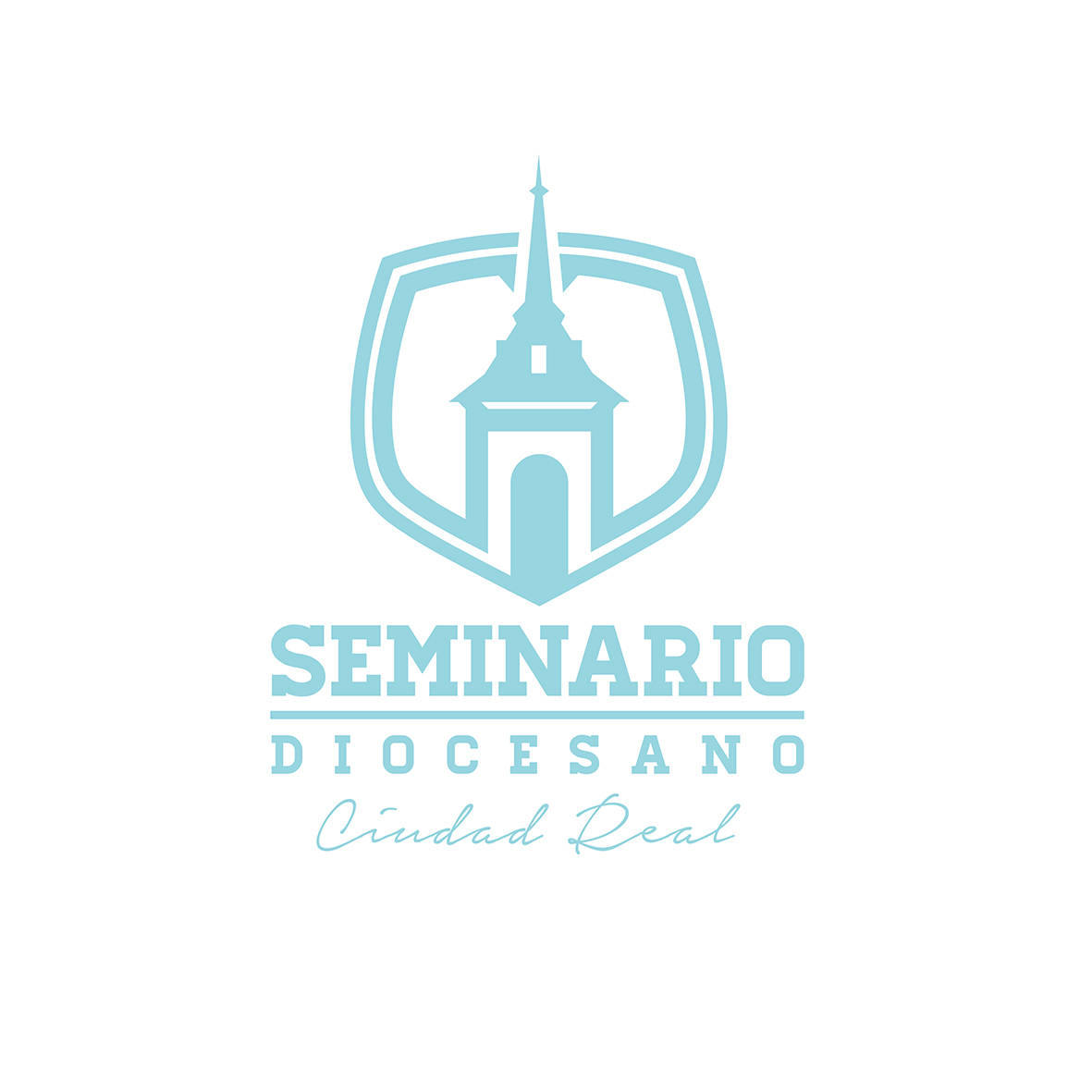 Nombre y apellidos…………………………………………………………………………………………………………………..Dirección…………………………………………………………………………………………………………………………………..Pueblo………………………………………………………..   Parroquia…………………………………………………………..Teléfono de contacto………………….………  Fecha de nacimiento…………………………….  Curso…………Alergias……………………………………………………………………………………………………………………………………..Firma de los padres:“Los datos facilitados por usted en esta inscripción se incorporarán al fichero de datos existente en el Seminario Diocesano para ser utilizados en la gestión administrativa, pudiendo por ello ejercitar ante la misma los derechos de acceso, rectificación, cancelación y oposición recogidos en la Ley Orgánica 15/1999 de Protección de Datos”Remitir a:Seminario Diocesano                                                       Tfn: 926230328Ctra. de Porzuna, 5 Apdo. 78                                          e-mail: smenor@seminariociudadreal.com13005 Ciudad RealInscripción Encuentro David 2019-2020Nombre y apellidos…………………………………………………………………………………………………………………..Dirección…………………………………………………………………………………………………………………………………..Pueblo………………………………………………………..   Parroquia…………………………………………………………..Teléfono de contacto………………….………  Fecha de nacimiento…………………………….  Curso…………Alergias……………………………………………………………………………………………………………………………………..Firma de los padres:“Los datos facilitados por usted en esta inscripción se incorporarán al fichero de datos existente en el Seminario Diocesano para ser utilizados en la gestión administrativa, pudiendo por ello ejercitar ante la misma los derechos de acceso, rectificación, cancelación y oposición recogidos en la Ley Orgánica 15/1999 de Protección de Datos”Remitir a:Seminario Diocesano                                                       Tfn: 926230328Ctra. de Porzuna, 5 Apdo. 78                                          e-mail: smenor@seminariociudadreal.com13005 Ciudad RealCONSENTIMIENTO TRATAMIENTO DE DATOS DE CARÁCTER PERSONALIDENTIDAD DEL RESPONSABLE DE TRATAMIENTO:SEMINARIO DIOCESANO SANTO TOMÁS DE VILLANUEVA Y SAN JUAN DE ÁVILACIF: R1300010DDIRECCIÓN: CTRA. DE PORZUNA 5POBLACIÓN: 13005 CIUDAD REALsmenor@seminariociudadreal.comEn cumplimiento del Decreto General de la CEE de Protección de Datos de Carácter Personal le informamos de que sus datos personales pasarán a formar parte de los sistemas de información del SEMINARIO DIOCESANO SANTO TOMÁS DE VILLANUEVA Y SAN JUAN DE ÁVILA cuya finalidad es la gestión de los datos de los participantes en actividades organizadas por el seminario, para su coordinación integral y control, así como el envío de comunicaciones.La legitimación del tratamiento se basa en la aplicación del artículo 6.1.2 del citado Decreto General, por el que el interesado otorga al SEMINARIO DIOCESANO SANTO TOMÁS DE VILLANUEVA Y SAN JUAN DE ÁVILA el consentimiento para el tratamiento de sus datos personales. Los datos que nos ha proporcionado se conservarán mientras no solicite su supresión o cancelación y siempre que resulten adecuados, pertinentes y limitados a lo necesario para los fines para los que sean tratados.	Autorizo la captación y difusión de imágenes en medios propios o de entidades eclesiásticas afines, durante la celebración de actividades parroquialesSus datos no serán comunicados a terceros salvo en las excepciones previstas por obligaciones legales. La comunicación de datos personales entre las entidades eclesiásticas está permitida si es consecuencia del cumplimiento de una norma o necesario para la realización de sus fines lícitos de conformidad con el artículo 6 del Decreto General.Podrá ejercitar su derecho a solicitar el acceso a sus datos, la rectificación o supresión, la limitación del tratamiento, la oposición del tratamiento o la portabilidad de los datos, dirigiendo un escrito junto a la copia de su DNI a en la siguiente dirección: smenor@seminariociudadreal.comEn caso de disconformidad, Vd. tiene derecho a elevar una reclamación ante  de Protección de Datos (www.agpd.es).He sido informado y autorizo expresamente el tratamiento.NOMBRE Y APELLIDOSDNIFECHA						FIRMA PADRE / MADRE / TUTOR